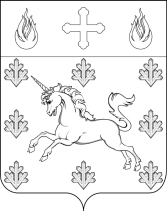 СОВЕТ ДЕПУТАТОВ ПОСЕЛЕНИЯ СОСЕНСКОЕ РЕШЕНИЕ16 ноября 2020 года № 49/2Об утверждении структуры Администрации поселения Сосенское на 2021 годВ соответствии с Федеральным законом от 6 октября 2003 года № 131-ФЗ «Об общих принципах организации местного самоуправления в Российской Федерации», Законом города Москвы от 6 ноября 2002 года № 56 «Об организации местного самоуправления в городе Москве», Законом города Москвы от 22 октября 2008 года № 50 «О муниципальной службе в городе Москве», Уставом поселения Сосенское,Совет депутатов поселения Сосенское решил:Утвердить структуру Администрации поселения Сосенское на 2021 год согласно приложению к настоящему Решению.Опубликовать настоящее Решение в газете «Сосенские вести» и разместить на официальном сайте органов местного самоуправления поселения Сосенское в информационно-телекоммуникационной сети Интернет.Настоящее Решение вступает в силу с 18.01.2021.Контроль за исполнением настоящего Решения возложить на Главу поселения Сосенское Бармашева К.О.Глава поселения Сосенское	                            К.О. Бармашев                       Приложение к Решению Совета депутатов поселения Сосенское от 16.11.2020 №49/2 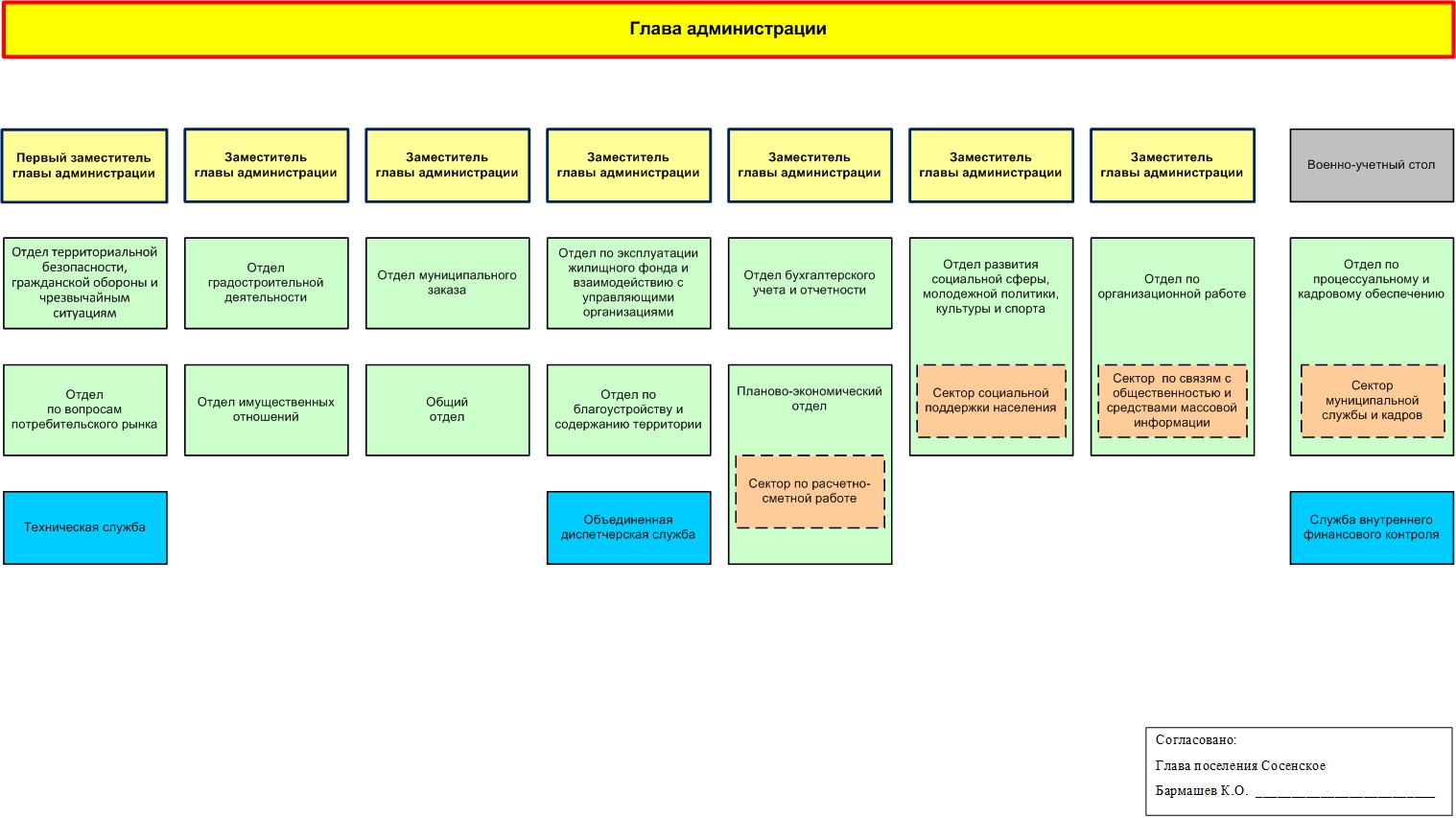 